Healthy Montgomery Steering Committee Meeting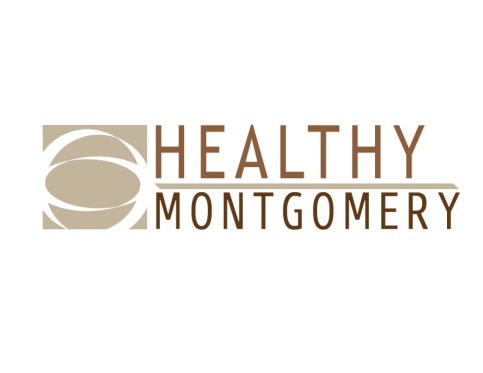 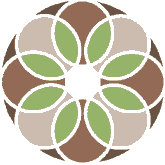 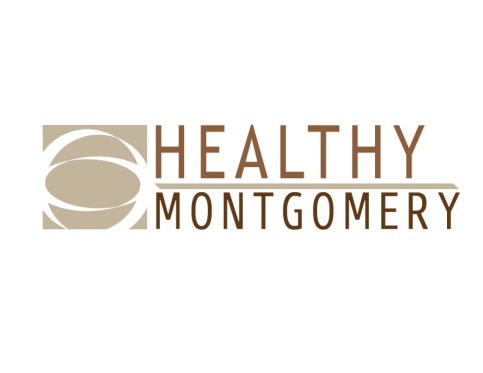 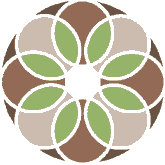 Montgomery County Department of Health and Human Services401 Hungerford Drive, Rockville, MD 20850Monday, October 23, 2017 ■ 6:00PM-8:00PM  Members and Alternates Present:  Uma Ahluwalia, Eleni Antzoulatos (phone), Raymond Crowel, Delegate Bonnie Cullison, Jackie DeCarlo, Travis Gayles, Leslie Graham, Pat Grant, Michelle Hawkins (phone), April Kaplan, Councilmember George Leventhal, Amy Lindsey, Marilyn Lynk, Dairy Marroquin, Gina Maxham, Kimberley McBride, Kathy McCallum, Kate McGrail, Nguyen K. Nguyen, Samuel Oji, Csar Palacios, Robin Riley, Patricia Rios (phone), Monique Sanfuentes, Michael StotoHealthy Montgomery Staff:   Hira Chowdhary, Rita Deng, Dourakine Rosarion, Karen Thompkins IPHI Staff:  Michelle Caruso Guests:  Jeff Goldman, Chunfu Liu, Linda McMillan (phone), Sanjana Quasem,Meeting materials made available online or provided at the meeting:October 23, 2017 Meeting AgendaHMSC September 11, 2017 Draft Meeting Minutes for Approval Updated Boards, Commissions, and Committees (BCC) Legislation DraftCounty-Wide Health Related Initiatives Spreadsheet Topic/PresenterKey PointsAction Item(s)Responsible PersonWelcome and Opening Remarks, Co-Chairs Councilmember G. Leventhal and J. DeCarloThe co-chairs welcomed the group and requested that all attendees introduce themselves. Dr. Travis Gayles, County Health Officer and Chief of Public Health Services, was introduced. The group welcomed Dr. Gayles. Approval of September 11, 2017 Minutes – Action Item, Co-Chairs Councilmember G. Leventhal and J. DeCarloA motion to approve the September 11th minutes was made by Ms. DeCarlo, and seconded by Ms. Graham. The minutes were approved with no objection.  Upload final September 11th minutes to the HM website.HM StaffHHS Director’s Comments, Uma Ahluwalia (DHHS)Ms. Ahluwalia gave an update on the 2017 Affordable Care Act Open Enrollment period which will begin on November 1. The local Connector Entity is staffed and ready to assist with the enrollment process.  Ms. Ahluwalia provided clarification on subsidies received. New, higher, rates will be announced by the state in the coming weeks. This will drive the cost of coverage higher for residents insured via the Maryland Health Connection. Increased rates and other factors could potentially lead to delays in enrollment, which will impact total 2018 enrollment.  Hospital Workgroup Presentation, Hospital Workgroup MembersThe Hospital Workgroup presented data illustrating outcomes related to ongoing collaborative efforts. The hospitals have focused wellness efforts on cardiovascular diseases, and diabetes, and are increasing their focus on behavioral health programs. An updated hospital community benefits service report will be posted this week.Send the hospital workgroup presentation andhospital CBSA report to the HMSCHM StaffBoards, Commission, Committee (BCC) Designation – Review, Uma Ahluwalia (DHHS)The group reviewed the Healthy Montgomery BCC legislative draft proposal, discussed areas requiring revision, as well as details to be included in the bylaws. A second round of feedback was requested by end of day, October 27th.Send the updated draft to HMSC for final review.HM StaffCoordination Across Health-Related County Initiatives – Discussion, Uma Ahluwalia (DHHS)The County Council HHS Committee Breakfast was held on October 18th. The DHHS BCC’s presented FY18 priorities. A table summarizing the health-related initiatives was provided for the group to review. The group briefly discussed the opportunities for alignment, and collaboration with HHS BCC’s. Organize the issues by HM priority areas and send to the HMSC.HM StaffHealthy Montgomery Workgroups – UpdateChronic Disease/ Transforming Communities Initiative, Kimberly McBrideBehavioral Health, Raymond CrowelHealth in All Policies, Amy LindseyMeasurement and Evaluation, Michael StotoUpdates on Health Montgomery CHIP implementation were provided for each priority strategy workgroup.  Eat Well Be Active (EWBA) will continue to act as the Chronic Disease arm of the CHIP. The EWBA School Work Group is working on implementing a pilot project that includes the formation of Local School Wellness Councils (LSWC’s). The Food is Medicine Kick-Off will be on November 2nd. The Behavioral Health Crisis Services Strategic Alignment report will be distributed in 2017. A local campaign, B The One (BTheOne.Org), was launched on October 19. The campaign focuses on substance abuse and suicide prevention, particularly among youth and adolescents. Ms. Deng provided an update on the Healthy Montgomery Behavioral Health Workgroup. Since the last HMSC meeting, the behavioral health workgroup has made progress by 1) updating the infoMontgomery inventory of Behavioral Health services, 2) working with the M&E Subcommittee on behavioral health measures, and 3) collaborating with Nexus Montgomery.Ms. Lindsey reviewed the CHIP HiAP Workgroup’s Implementation Plan for Objective 1: Conduct a baseline assessment of current/active HiAP initiatives in Montgomery County. The group is submitting a proposal to be considering for the Makeover Montgomery 4 conference in May 2018..The Measurement and Evaluation subcommittee continues to meet to discuss ways to fine-tune the CHIP implementation plans. The M&E Subcommittee will continue acting as a resource to the workgroups to help create measurable implementation plans. Open Discussion(none)Wrap-Up/Adjourn, Co-Chairs Councilmember G. Leventhal and J. DeCarloThe next Healthy Montgomery Steering Committee meeting will be on December 4th at 401 Hungerford Drive.Meeting was adjourned at 8:00 PM. 